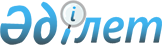 О признании утратившим силу решение акима Кумкешского сельского округа Амангельдинского района Костанайской области от 24 мая 2019 года № 1 "Об установлении публичного сервитута на земельные участки"Решение акима Кумкешуского сельского округа Амангельдинского района Костанайской области от 19 октября 2021 года № 5. Зарегистрировано в Министерстве юстиции Республики Казахстан 26 октября 2021 года № 24901
      В соответствии со статьей 27 Закона Республики Казахстан "О правовых актах" РЕШИЛ:
      1. Признать утратившим силу решение акима Кумкешского сельского округа Амангельдинского района Костанайской области "Об установлении публичного сервитута на земельные участки" от 24 мая 2019 года № 1 (зарегистрированное в Реестре государственной регистрации нормативных правовых актов под № 8486).
      2. Государственному учреждению "Аппарат акима Кумкешского сельского округа Амангельдинского района" в установленном законодательством Республики Казахстан порядке обеспечить:
      1) государственную регистрацию настоящего решения в Министерстве юстиции Республики Казахстан;
      2) размещение настоящего решения на интернет-ресурсе акимата Амангельдинского района после его официального опубликования.
      3. Контроль за исполнением настоящего решения оставляю за собой.
      4. Настоящее решение вводится в действие по истечении десяти календарных дней после дня его первого официального опубликования.
					© 2012. РГП на ПХВ «Институт законодательства и правовой информации Республики Казахстан» Министерства юстиции Республики Казахстан
				
      Аким Кумкешуского сельского округа 

А. Исмайлов
